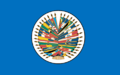 ASAMBLEA GENERAL DE LA ORGANIZACIÓN DE LOS ESTADOS AMERICANOS (RESOLUCIÓN AG/RES. 2721 (XLII-O/12) DERECHOS HUMANOS, ORIENTACIÓN SEXUAL E IDENTIDAD DE GÉNERO, Aprobada en la segunda sesión plenaria, celebrada el 4 de junio de 2012RESUELVE: 1. Condenar la discriminación contra personas por motivos de orientación sexual e identidad de género, e instar a los Estados dentro de los parámetros de las instituciones jurídicas de sus sistemas a eliminar, allí donde existan, las barreras que enfrentan las lesbianas, los gays y las personas bisexuales, trans e intersex (LGTBI) en el acceso a la participación política y otros ámbitos de la vida pública, así como evitar interferencias en su vida privada. 2. Alentar a los Estados Miembros a que, dentro de los parámetros de las instituciones jurídicas de su ordenamiento interno, consideren la adopción de políticas públicas contra la discriminación contra personas a causa de orientación sexual e identidad de género. 3. Condenar los actos de violencia y las violaciones de derechos humanos contra personas a causa de su orientación sexual e identidad de género, e instar a los Estados Miembros a que fortalezcan sus instituciones nacionales con el fin de prevenirlos, investigarlos y asegurar a las víctimas la debida protección judicial en condiciones de igualdad, y que los responsables enfrenten las consecuencias ante la justicia. 4. Instar a los Estados Miembros a que aseguren una protección adecuada de las y los defensores de derechos humanos que trabajan en temas relacionados con los actos de violencia, discriminación y violaciones de los derechos humanos contra personas a causa de su orientación sexual e identidad de género. 5. Solicitar a la Comisión Interamericana de Derechos Humanos (CIDH) que preste particular atención a su plan de trabajo titulado “Derechos de las personas LGTBI”, y que prepare el informe hemisférico en la materia, de conformidad con la práctica establecida por la propia CIDH e instar a los Estados Miembros a que apoyen los trabajos de la Comisión en esta materia. 6. Solicitar a la CIDH un estudio sobre las leyes y disposiciones vigentes en los Estados Miembros de la Organización de los Estados Americanos (OEA) que limiten los derechos humanos de las personas como consecuencia de su orientación sexual o identidad de género y que, con base en ese estudio, elabore una guía con miras a estimular la despenalización de la homosexualidad. 7. Exhortar a los Estados Miembros que aún no lo hayan hecho a que consideren, según sea el caso, la firma, ratificación o adhesión de los instrumentos interamericanos en materia de protección de derechos humanos.